 SUIVI GENERAL DU PROJET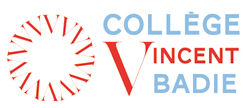 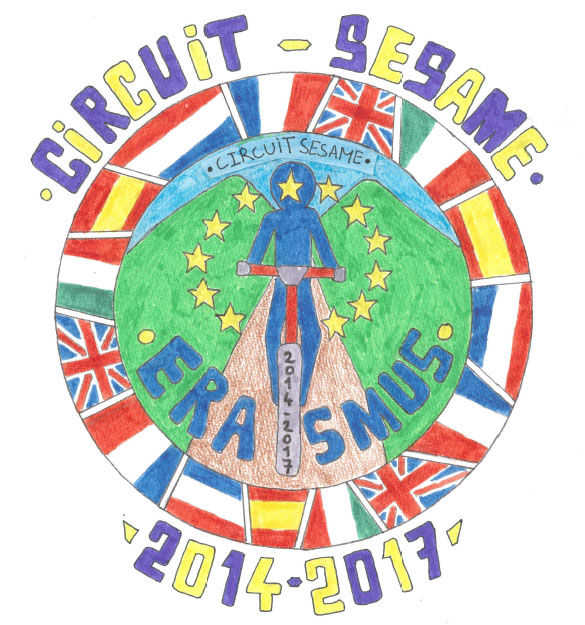 CALENDRIERTEMPS DE TRAVAILPILOTAGEACTEURSOBJECTIFS REUNIONOUTILS/SUPPORTRESULTATS ATTENDUSNAECANov 2014, MEZETransnationale, réunion des partenairesFranceLes enseignants des 5 nationsAffiner le projetDéfinir des objectifs par paysDéfinir une modalité d’évaluationEtablir un calendrierProjet erasmus et résultats évaluation Règles financières et contractuellesDécouverte du territoire localAppropriation du projetCalendrier partagéStratégies de diffusionDécoupage des activités pédagogiquesNov 2015, PETERLEETransnationale, réunion des partenairesAngleterreAngleterre, le coordonateurEspagne, le coordonateur et un enseignantPays-bas, le coordonateurFrance, le coordonateur, 2 enseignant, 1 personnel de directionPrésenter les activités dans les différents paysConstruire un outil d’évaluation des compétences élèves communRecadrer les activités et l’investissementMAASTRICHTJACABATTIPAGLIAMAASTRICHT